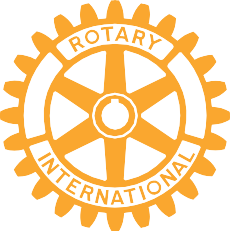 District 59602023-24 Club Awardsand District Governor Citation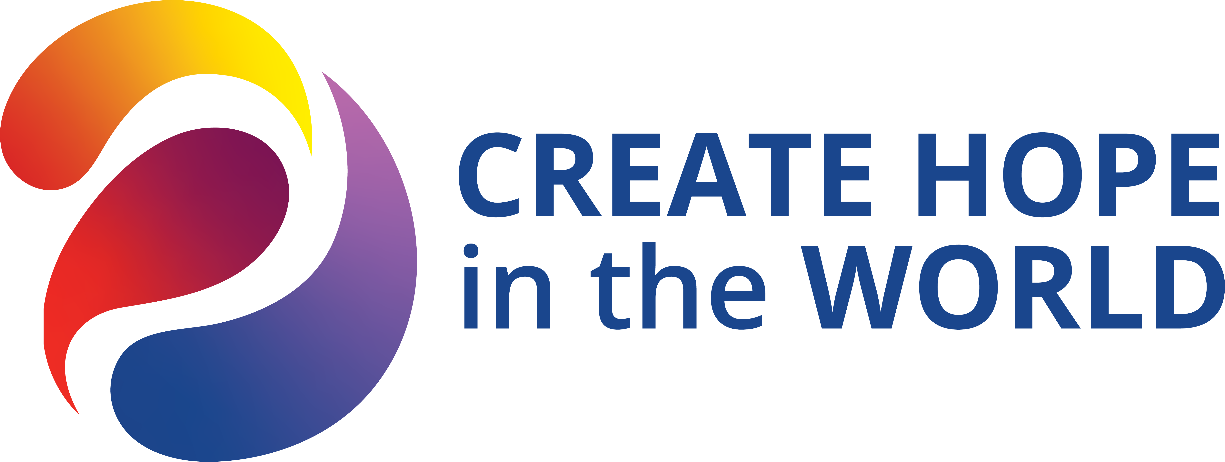  	DISTRICT 5960 AWARDS  CRITERIA FOR ROTARY YEAR 2023-2024	District Rotarians,We are beginning our sixth year of the District 5960 Awards Program. Your continuing feedback on the awards has helped to improve and make the awards accessible to more clubs. We appreciate the feedback. Thank you for helping make the Awards Program a success!The real benefits of the Awards Program have not changed, and the main points continue to be:Acts as a Roadmap for clubs: You don’t have to reinvent the wheel to determine what you should focus on during the year – these awards provide suggestions on how to be a successful club!Objective Criteria: It helps put all clubs on a “level playing field” for award consideration.Allows for Recognition for a job well done: When your club does something well, you deserve to be recognized for that, and this provides a way to say “Good job!”Friendly competition means we all win: By doing more within our clubs, the benefactors of our efforts are the real winners!Finally, it’s FUN: We all belong to Rotary because we enjoy it, so let’s ensure we’re having fun as we make an impact!         Rotary International President-elect R. Gordon R. McInally called for members to capture the world's attention and Create Hope in the World. This theme is perfect for Rotary and this program. Every element in each category in the Awards      Program is an opportunity to increase our impact, expand our reach, enhance participant engagement, and increase our ability to adapt.Opportunities for our club members to do more good in our communities, with our partnerships, and internationally is what makes Rotary special!Beyond the recognition, the Awards Program highlights what is special about each club and helps them envision what they could become. Whether it is strengthening the value to our members or demonstrating the value of the clubs in their community, the program should motivate us all to do more and be more and to grow the impact we have on the world.I look forward to celebrating with you at the Joint District 5950/5960 Conference of Clubs next year.Yours in Rotary,Patricia McCleeseDistrict 5960 Governor, 2023-24 	DISTRICT 5960 AWARDS  CRITERIA FOR ROTARY YEAR 2023-2024	All the Rotary Clubs will be divided into four divisions. There will be awards given out to the 1st,  2nd, and 3rd place finishers within each of the divisions for selected categories. The divisions are based on the following membership sizes determined by the July 1, 2023, Club Invoice.Small Club Division: 26 or fewer membersMedium Clubs: 27 to 33 membersMedium Plus Club: 34 – 60 membersLarge Club Division: 61 or more members CLUB OF THE YEAR:The judges will award points to five clubs in each of thefollowing eight categories. First place will receive five points, second place – four points, etc.MembershipVocational ServiceClub ServiceCommunity ServicePublic ImageInternational ServiceYouth ServiceFoundation ProgramsThe Club of the Year will be the club with the highest total score from the award categories, plus bonus points.BONUS POINTS:Qualifying for the District Governor Citation (2 points)Participating in Judging (2 points)  https://rotary5960.org/page/club-awards SUBMISSION DEADLINE	AWARD CATEGORYJune 28, 2024,	Rotary Citation Membership Growth AwardRotary Foundation Giving AwardsMarch 29, 2024,	District Governor’s Citation Club Service Award Community Service Award International Service Awards Public Image Award Vocational Service Award Youth Service AwardClubs should complete the checklist, along with a one-page narrative. Submissions will be numbered and posted with the name of the Club. Please do not exceed the number of pages; information over the set limits will not be considered. Clubs will also have the option of online submission. More details will be shared at a later time.Judging will be based on information submitted by the Clubs. Volunteers will judge divisions other than their own. This judging is voluntary but clubs will be awarded bonus points for judging. The results are subject to review by the District Governor and District Team Leaders.GENERAL AWARD SUBMISSION RULES:Use the Master Checklist to indicate what is being submitted.Use the check-off form for each category.Please do not alter the form; any additional information will not be considered.All narratives are limited to 1 page and should be typed in an 8 ½” x 11” letter-size format.Use Times New Roman (12pt) fontYou can include up to six (6) pictures with your submission of the narratives.All award submissions should be entered through the Online Awards Portal.All questions should be directed to Awards Team:       rotary5960awards@gmail.com    Deadline March 29 midnight, CST. 	DISTRICT 5960 AWARDS  CRITERIA FOR ROTARY YEAR 2023-2024	ROTARY CITATION (Due June 28, 2024) The Rotary Citation recognizes Rotary clubs for achieving an array of accomplishments that help them become stronger, deliver more effective service, and enhance their public image. By qualifying for the Rotary Citation, clubs contribute to Rotary’s organizational goals and multiply the impactof their good work through the collective focus of 36,000 Rotary clubs worldwide. Clubs will have the entire year to accomplish all activities. Accomplishments will be verified by Rotary International data.Award criteria:Each section of the Rotary Citation contains required and additional activities. Please review the citation for details on each of the criteria and plan accordingly.Additional information and form for this award are available on the RI website at: https://www.rotary.org/myrotary/en/news-media/office- president/presidential-themeDISTRICT GOVERNOR’S CITATION (Due March 29, 2024)The District Governor’s citation encourages clubs to strive to do more in pursuit of the District’s and RI’s goals in the areas of:FunMembershipThe Rotary FoundationServiceYouthTraining/District InvolvementPublic ImageAdditional information and submittal form for this award can be found on the D5960 Website at: http://www. rotary5960.org/ on the Awards Page.CLUB SERVICE AWARD (Due March 29, 2024)This award involves many of the programs revolving around the operations of your club, its weekly meetings and fellowship activities. These items would include but are not limited to club programs, social functions, meeting ambiance, Family of Rotary inclusion, and membership attendance. Clubs are encouraged to engage in multi-club social events, meetings and projects.1st, 2nd and 3rd place   will be given in each of the four size categories. Activities not yet completed but planned for completion by June 30th are allowed to be included in submission.YOUTH SERVICE AWARD (Due March 29, 2024)This award is based on programs that benefit children and young adults. Working with schools, student scholarships, literacy projects, Interact & Rotaract Clubs, Youth Exchange, and RYLA are just some of the examples of Youth Service projects.1st, 2nd and 3rd place will be given in each of the four size categories. Activities not yet completed but planned for completion by June 30th are allowed to be included in submission.VOCATIONAL SERVICE AWARD (Due March 29, 2024)As business leaders, Rotarians share their skills and expertise through vocational service, one of the Five Avenues of Service. Your vocational service efforts can play a vital role in improving the quality of life for those hardworking members of the community who need direction and expertise. A vocational project can involve any of a number of vocational service activities - mentoring, career days, vocational awards, adult literacy, business assistance, networking events, or even talking about your job at a club meeting. Through these activities, you can turn your experience into an invaluable resource for others.1st, 2nd and 3rd place  will be given in each of the four size categories. Activities not yet completed but planned for completion by June 30th are allowed to be included in submission.COMMUNITY SERVICE AWARD (Due March 29, 2024)Service defines Rotary’s character; whether local or international, it promotes Rotary’s appeal and visibility in the community, and is the reason Rotary continues to grow.Community service responds to the needs of a local community. Rotary clubs should determine top priorities for service projects by first learning about a community’s needs and assets and then developing a response that addresses them.An effective service project:Responds to a real issue, not an imagined oneImproves the lives of community membersIncorporates the abilities of those who are served 	DISTRICT 5960 AWARDS  CRITERIA FOR ROTARY YEAR 2023-2024	Recognizes all participants’ contributions as important and necessaryComes from a realistic assessment of resources availableAims for specific goals and objectives with measurable resultsBuilds a working network1st, 2nd and 3rd place will be given in each of the four size categories. Activities not yet completed but planned for completion by June 30th are allowed to be included in submission.INTERNATIONAL SERVICE AWARD (Due March 29, 2024)This award involves projects that take place outside of the United States. International projects should identify a specific need that will improve the quality of life and benefit others within that intended area. Clubs are encouraged to submit applications for both District and Global grants. Projects can be done by one club or involve the participation of multiple Rotary Clubs. Other international projects involve the establishment of Sister Clubs, participation in Friendship Exchange or sponsoring Rotary Youth Exchange, andother projects that promote cultural awareness and world understanding.1st, 2nd and 3rd  place will be given in each of the four size categories. Activities not yet completed but planned for completion by June 30th are allowed to be included in submission.PUBLIC IMAGE AWARD (Due March 29, 2024)While Rotary’s Public Image is usually directed at an external audience, content raising awareness of Rotary is equally valuable in the continuing education of members. Clubs will be judged on criteria including:Use of social media (Facebook, Twitter, LinkedIn, etc. by networking members and club to promote the image of Rotary and activities of your clubCoverage in “traditional” media (television, radio, print, etc.) and attempts at actually getting stories covered via news releasesEffective creative use of club website and newsletters to communicate to members and prospective RotariansConverting all Club Assets (websites, brochures, and marketing materials) to meet the RI Brand Standards – with a tolerance for zero exceptions.1st, 2nd and 3rd  place will be given in each of the four size categories. Activities not yet completed but planned for completion by June 30th are allowed to be included in submission.MEMBERSHIP GROWTH AWARDS (Due June 28, 2024)Membership is a critical component to the success of any club. This involves membership growth, development, involvement, training, retention and extension. Social functions and club harmony are important ingredients to increase club membership. The top five clubs can earn one to five points for Percentage Membership Growth for the Club of the Year calculation (based on April 1, 2021 RI Statistics).Percent Membership Growth: (no form to submit) This award is calculated based on the net percentage membership increase from July 1, 2022 thru June 30,2024. First and second place awards will be given in each category.FOUNDATION PROGRAMS AWARD (Contributions to TRF thru June 30, 2024)There will be individual awards within this category. For Club of the Year purposes, rankings will be based on April 1, 2022 RI statistics. The top five clubs will be awarded points for the club of the year. For District Awards, recognition will be based on June 30, 2022 RI Statistics and announced in September, 2021.Per Capita Giving Award: Total Per Capita Giving is the amount that has been contributed to the RI Foundation Annual Fund divided by the total membership population. Membership population is defined as the registered number of members that the club started with on 1 July 2023. 1st,  2nd and  3rd  place awards will be announced in each size category.Total Giving Award: Total Giving is defined as the total dollar amount that has been contributed to the RIFoundation (includes all funds, such as the annual fund, the endowment fund and Polio Plus fund) by June 30, 2022. 1st,  2nd and  3rd  place awards will be announced in each size category. 	DISTRICT 5960 AWARDS  CRITERIA FOR ROTARY YEAR 2023-2024	DISTRICT 5960 AWARDS TEAM DISTRICT GOVERNOR’S CITATION CRITERIASECTION 1: FUN (Mandatory)Club competed ten FUN club or district activities that are attended by 20% of club members or 20 members, whichever is less. (Examples include: “fun”raisers, excursions, service projects, vocational visits, social events, etc. but excluding regular meetings)SECTION 2: MEMBERSHIP (Complete 5 of 8)All membership and other “Your Club” goals input into Rotary Club CentralAt least 50% of club members brought one potential new member to a club meeting, service project, vocational visit or FUN club activityClub had a net membership increase by March 31, 2024Club had a net increase of female members by March 31, 2024Club had a net increase of members under age 40 by March 31, 2024Club president sponsored at least one memberClub has an official orientation process that all new members go throughClub has an official new member mentorship programProviding learning, listening, dialogue, and reflection opportunities for club members (i.e., weekly speakers, field trips, book studies, etc.)Club membership and service teams focus on DEI had a net increase of diverse members. Club commitment to DEI is evidenced by an identified champion, a designated team, or a specific plan of actionSECTION 3: THE ROTARY FOUNDATION (4 of 8)All Foundation giving goals input into Rotary Club CentralClub President made a personal contribution to The Rotary FoundationAt least 5% of Club members enrolled in Rotary Direct (recurring giving, any amount)Club contributed an average of at least $100 per member to the Annual FundClub contributed at least Rotary’s requested $1,500 to Polio PlusClub added at least one new Paul Harris Fellow by March 15, 2024Club had an attendee at the Grants Management Seminars during the 2022-23 Rotary year for the 2023-24 Grant yearClub participated in funding a District or Global Grant prior to March 31, 2024SECTION 4: SERVICE (3 of 5)All service project and activity goals (subject to addition or revision) input into Rotary Club CentralClub completed six unique service projects (community, vocational, international and/or youth), each of which involved active (hands-on) participation by at least 10% of club membersClub participated in a service project with an outside partner organizationClub added one service project that hadn’t been done in the past 3 yearsIncrease the number of members involved in service projects.Establishing Rotary community partnerships to provide service, outreach, and engagement opportunities.Providing learning, listening, dialogue, and reflection opportunities for club members (i.e., weekly speakers, field trips, book studies, etc.)SECTION 5: YOUTH (2 of 5)Club sponsors or co-sponsors a Rotaract or Interact clubClub sponsors at least two students to attend the District 5960 Rotary Youth Leadership Award (RYLA) camp, or Camp EnterpriseAt least 15% or 15 club members, whichever is less, actively participated in a mentoring, tutoring, teaching, dictionary delivery, scholarship judging, school supply drive or other club-sponsored project that benefitted youthHave a student of the month program with a local schoolHosted an inbound youth exchange student or sponsored an outbound youth exchange studentSECTION 6: TRAINING/DISTRICT INVOLVEMENT (2 of 4)At least 25% of Board Members attend a District Training eventAt least 5% of club members attend the District Mid-Term conferenceAt least 5% of club members register to attend the District ConferenceClub has participation at a District event as a presenter or Opportunity Café/House of Friendship exhibitorSECTION 7: PUBLIC IMAGE (4 of 6)Conduct an audit of all digital and printed Club Assets (websites, brochures, marketing materials, etc.). Ensure each element complies with RI Brand Standards Guidelines with correct logo usage, etc.Involve local media with at least one club eventComplete and distribute a club press release highlighting a club event/project/donationCreate and maintain at least one social media account (Facebook, Twitter, Instagram, etc.)Club submitted pictures for a service project to the District Public Image Team LeaderUtilize Rotary’s “People of Action” campaign materials in public promotion of clubWorking with the public image committee to highlight and promote the DEI work of the ClubLook online: https://rotary5960.org/page/club-awards  	DISTRICT 5960 AWARDS  CRITERIA FOR ROTARY YEAR 2023-2024	